Levels of Practice Definitions: The Competent Enrolled Nurse (EN)Under the direction of the RN, contributes to assessment, planning, delivery and evaluation of nursing care.Develops partnerships with clients that implement Te Tiriti o Waitangi in a manner which the clients determine is culturally safe.Applies knowledge and skills to practice.Has developed experiential knowledge and incorporates evidenced-based nursing.Is confident is familiar situations.Is able to manage and prioritise assigned client care/workload appropriately.Demonstrates increasing efficiency and effectiveness in practice.Responds appropriately in emergency situations.Submission Information:Please read carefully and ensure that all sections are completed accurately and appropriately. Documentation is to be a maximum of three years old except where annual requirements are specifically stated. All documentation should be appropriately named, signed, and dated. You need to provide one clinical example of practice in your performance appraisal (peer/senior nurse review) against the Nursing Council New Zealand Competencies. All evidence submitted should be your own work or if in collaboration, permission and sign off sought from the third party.Your portfolio should show examples of ‘best practice’ at all times.Those involved in your portfolio submission may be approached to assist during the assessment process by providing additional evidence or confirmation. N.B. Should you be practicing in an Expanded Practice Role or in Management, Education, Research or Policy, please access the appropriate supplementary competencies workbook.Assessment ProcessThe assessment will be carried out as soon as possible and should take no longer than 10 weeks.It is not unusual for your assessor(s) to contact you for clarification or for extra evidence before a decision is made. This contact is generally by phone, but you may request a meeting. When your portfolio assessment has been completed, you will be contacted with the decision, which will be one of the following:DecisionsEndorsement of ProgressionThis means criteria for the applied level have been successfully met. Reserved DecisionThis means that the assessor is confident that you are practising at the level you have applied for, but further documented evidence is needed. You are given a timeframe of 6 weeks to provide this.Non-ProgressionThis means that your assessor is confident that the criteria for that level have not yet been met. Guidelines may have not been adhered to or there are clear gaps in evidence that prevent a fair decision. Your assessor will clearly tell you which areas require further development and make some suggestions. If you wish to appeal the decision or the process, this procedure is outlined on the website or in the PDRP Policy.NCNZ ReportingDetails of your PDRP application are loaded onto our database to assist with our reports to Nursing                                  Council to remove you from their audit process. AppealsAll applicants will have feedback from their assessment, if you disagree with the decision, you should write a letter of appeal to the PDRP Coordinator. The appeal should be lodged within 7 working days of the decision using an Appeal Notification Form (A6). On receipt of this letter, the PDRP Coordinator will request two new assessors to re-assess the portfolio. The new assessors will not be told of the original outcome. If the decision by the new assessors is that you have been unsuccessful, you may decide to continue with the appeal. An Appeals Panel will be formed and those present will interview you and the assessors. On completion of this process, a written report outlining recommendations will be sent to you with copies to the PDRP Assessors, PDRP Advisory Committee and the Nurse Coordinator - PDRP.Competent Enrolled Nurse Guidelines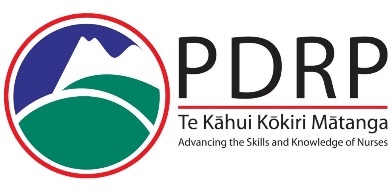 Competent Enrolled Nurse GuidelinesCompetent Enrolled Nurse GuidelinesApplicant Name:Applicant Name:Practice Area: (Please write out in full)Organisation:Contact Email:Contact Email:Contact Email:Mobile number:Mobile number:Mobile number:Annual Practising Certificate Number:Expiry date:Annual Practising Certificate Number:Expiry date:Employee Number:Ethnicity select which applies to youEthnicity select which applies to youEthnicity select which applies to you Chinese Māori Samoan Cook Islands Māori New Zealand European Tongan Indian Niuean Other (please state) 	Please tick which applies New applicant ResubmissionDeclaration and ConsentI declare the attached portfolio contains my own work.I declare at the time of submission of this portfolio, I am not the subject of any performance management process or NCNZ competence review.Confidentiality will be maintained throughout the Portfolio to ensure patients, family/whanau, community, and colleagues are not identifiable.I give consent for the assessor(s) to take my portfolio off site for the purposes of assessment and recognise that my portfolio may be selected for internal/external moderation.I understand the assessor(s) may need to contact me or my peers/manager for additional evidence if not adequately supplied.I understand a timeframe is required for assessment dependent on organisation.I declare that the above statements are truthful, and this portfolio is an accurate description of my previous three years practice.Signature: 		Date: 	Signed by Line Manager two weeks prior to submission:I support 		to apply for EN Competent PDRP.Line Manager Name:	Email: 		Phone: 	Signature: 		Date:	Declaration and ConsentI declare the attached portfolio contains my own work.I declare at the time of submission of this portfolio, I am not the subject of any performance management process or NCNZ competence review.Confidentiality will be maintained throughout the Portfolio to ensure patients, family/whanau, community, and colleagues are not identifiable.I give consent for the assessor(s) to take my portfolio off site for the purposes of assessment and recognise that my portfolio may be selected for internal/external moderation.I understand the assessor(s) may need to contact me or my peers/manager for additional evidence if not adequately supplied.I understand a timeframe is required for assessment dependent on organisation.I declare that the above statements are truthful, and this portfolio is an accurate description of my previous three years practice.Signature: 		Date: 	Signed by Line Manager two weeks prior to submission:I support 		to apply for EN Competent PDRP.Line Manager Name:	Email: 		Phone: 	Signature: 		Date:	Declaration and ConsentI declare the attached portfolio contains my own work.I declare at the time of submission of this portfolio, I am not the subject of any performance management process or NCNZ competence review.Confidentiality will be maintained throughout the Portfolio to ensure patients, family/whanau, community, and colleagues are not identifiable.I give consent for the assessor(s) to take my portfolio off site for the purposes of assessment and recognise that my portfolio may be selected for internal/external moderation.I understand the assessor(s) may need to contact me or my peers/manager for additional evidence if not adequately supplied.I understand a timeframe is required for assessment dependent on organisation.I declare that the above statements are truthful, and this portfolio is an accurate description of my previous three years practice.Signature: 		Date: 	Signed by Line Manager two weeks prior to submission:I support 		to apply for EN Competent PDRP.Line Manager Name:	Email: 		Phone: 	Signature: 		Date:	Evidential Requirements Checklist – Competent ENEvidential Requirements Checklist – Competent ENEvidential Requirements Checklist – Competent ENEvidential Requirements Checklist – Competent ENEvidential Requirements Checklist – Competent ENApplicant Name:Applicant to completeApplicant to completeAssessor to completeDocs sighted1Annual Practising Certificate Printout from NCNZ Website, or copy of current APC (front and back)2Hours of PracticeEvidence of 450 hours of practice to be verified by Charge Nurse/Nurse Manager/ HR Dept – validated in Performance appraisal or Record of Practice Hours report/form verified (signed and dated) from your organisation.3Performance Appraisal and / or peer appraisal/ competence assessment Evidence must be against NCNZ Competencies, on organisational documentation, and completed within the last 12 months. All competencies must have an example of how the nurse meets the competency in day-to-day practice at the level applied.  Peer Appraiser is to be a Registered Nurse.Self-AssessmentEvidence must be against NCNZ Competencies, on organisational documentation, and completed within the last 12 months and from your current practice area. All competencies must have an example of how the nurse meets the competency in day-to-day practice at the level appliedCompetencies must be verified by a Registered Nurse who is a designated Senior Nurse; or a peer RN with approval from Line Manager of current workplace.4Professional Development Hours of Professional DevelopmentEvidence must be within the last 3 years and show at least 60 hours. This may include organisational mandatory / essential requirements (as per employment agreement). Professional development hours record/evidence of attendance to be verified.4Three reflections on Professional DevelopmentThis is to be related to your practice area. Include either: A short reflection for each course or activity OR three key professional development activities (describing the difference the learning has made to you nursing practice)5Verification that application of Competent Level discussed with Manager or an Equivalent Designated Senior Nurse 6I agree for my portfolio and associated documentation to be removed from PDRP office for assessmentAll steps will be taken to maintain the safety and privacy of the portfolio by the designated assessor. You may request the return of your portfolio at any time. Yes No7Returning of your PortfolioYour portfolio will be returned via internal mail for Health NZ/ Te Whatu Ora Nurses, otherwise via your regional organisations PDRP Coordinator and mail systems8Internal and External Moderation of PortfoliosThe PDRP requires portfolios to be moderated to maintain consistency and objectivity of the process. The portfolio will be reviewed by one of the PDRP Assessors who will moderate the original assessor(s) of your portfolio. The moderation process does not affect the outcome of your assessment.Your portfolio may be selected for this process. Do you understand and agree to the Moderation Process? Yes No9Practice Discussion if requested by applicant Applicant may request a practice discussion Yes NoPlease Note:	Incomplete Portfolios may be returned to applicant for amendment as per the Te Kāhui Kōkiri Mātanga regional policyPlease Note:	Incomplete Portfolios may be returned to applicant for amendment as per the Te Kāhui Kōkiri Mātanga regional policyPlease Note:	Incomplete Portfolios may be returned to applicant for amendment as per the Te Kāhui Kōkiri Mātanga regional policyPlease Note:	Incomplete Portfolios may be returned to applicant for amendment as per the Te Kāhui Kōkiri Mātanga regional policyPlease Note:	Incomplete Portfolios may be returned to applicant for amendment as per the Te Kāhui Kōkiri Mātanga regional policyReference:Nurse Executives of New Zealand Inc. (10 April 2017). National Framework and Evidential Requirements.  New Zealand Nursing Professional Development & Recognition Programmes for registered and Enrolled Nurses.  Disclaimer:The PDRP EN Guideline document is current at the time of printing, and is subject to regular review. It is bound by the constraints of Nursing Council of New Zealand (NCNZ) and NZNO with regard to legislative or employment changes. All efforts will be made to publicise significant changes, however any concerns or issues may be raised with the PDRP Advisory Committee.Ethnicity Data is only collected for the purposes of Nursing Workforce Development and PDRP. Data will not be shared for any other purposeProfessional Development RecordProfessional Development RecordProfessional Development RecordProfessional Development RecordProfessional Development RecordProfessional Development RecordYou are required to demonstrate at least 60 hours professional development in the previous three (3) years. Please complete this form if you do not have an organisational education transcript or if the education is not recorded by your organisation.You are required to demonstrate at least 60 hours professional development in the previous three (3) years. Please complete this form if you do not have an organisational education transcript or if the education is not recorded by your organisation.You are required to demonstrate at least 60 hours professional development in the previous three (3) years. Please complete this form if you do not have an organisational education transcript or if the education is not recorded by your organisation.You are required to demonstrate at least 60 hours professional development in the previous three (3) years. Please complete this form if you do not have an organisational education transcript or if the education is not recorded by your organisation.You are required to demonstrate at least 60 hours professional development in the previous three (3) years. Please complete this form if you do not have an organisational education transcript or if the education is not recorded by your organisation.You are required to demonstrate at least 60 hours professional development in the previous three (3) years. Please complete this form if you do not have an organisational education transcript or if the education is not recorded by your organisation.DateTitle of Education ActivityHoursHoursEducator/ Manager verification orCertificate of Attendance includedReflection on professional development completed(3 required)Yes / NoTotal Hours (over last 3 years)Total Hours (over last 3 years)Verification of attendance by Nurse Educator or Manager (Verify Original Certificates sighted) Verification of attendance by Nurse Educator or Manager (Verify Original Certificates sighted) Verification of attendance by Nurse Educator or Manager (Verify Original Certificates sighted) Verification of attendance by Nurse Educator or Manager (Verify Original Certificates sighted) Verification of attendance by Nurse Educator or Manager (Verify Original Certificates sighted) Verification of attendance by Nurse Educator or Manager (Verify Original Certificates sighted) Signed:Signed:Signed:Date:Date:Date:Print Name:Print Name:Print Name:Designation:Designation:Designation:Contact Details:Contact Details:Contact Details:Contact Details:Contact Details:Contact Details:Competencies and Indicators (tick ONE indicator only)Domain 1: Professional ResponsibilityThis domain contains competencies that relate to professional, legal, and ethical responsibilities and cultural safety. These include being able to demonstrate knowledge and judgement and being accountable for own actions and decisions, while promoting an environment that maximises health consumer safety, independence, quality of life and health.Competency 1.1 - Accepts responsibility for ensuring that his/her nursing practice and conduct meet the standards of the professional, ethical and relevant legislated requirements. 	Demonstrates knowledge of relevant legislation pertaining to the delivery of health consumer care. 	Ensures practice is within the scope of practice and adheres to legislated requirements and relevant ethical codes, policies and procedural guidelines. 	Accepts responsibility for actions and decision making within the enrolled nurse scope of practice. 	Identifies breaches of law that occur in practice and reports them to the registered nurse/manager.Competency 1.2 - Demonstrates the ability to apply the principles of the Treaty of Waitangi/Te Tiriti o Waitangi to nursing practice 	Understands the Treaty of Waitangi/Te Tiriti o Waitangi and its relevance to the health of Māori in Aotearoa/New Zealand 	Demonstrates knowledge of differing health and socio-economic status of Māori and non-Māori 	Applies the Treaty of Waitangi/Te Tiriti o Waitangi to nursing practiceCompetency 1.3 - Demonstrates understanding of the enrolled nurse scope of practice and the registered nurse responsibility and accountability for direction and delegation of nursing care 	Recognises and acts in accordance with the enrolled nurse scope of practice, organisational policy and own level of competence. 	Demonstrates understanding of the registered nurse’s role to direct, delegate, monitor and evaluate nursing care. 	Consults with the registered nurse to ensure that delegated tasks and responsibilities are commensurate with own level of competence. 	Seeks guidance from a registered nurse when encounters situations beyond own knowledge, competence or scope of practice.Competency 1.4 - Promotes an environment that enables health consumer safety, independence, quality of life, and health. 	Identifies and reports situations that may impact on the safety of health consumers or staff. 	Adjusts the physical and social environment in order to maximise health consumer wellbeing. 	Adheres to standards and procedures related to restraint minimisation, infection control, safe handling, pressure area prevention and the administration of medicines. 	Initiates appropriate interventions in emergency situations. 	Supports the right of health consumers to maintain independent lifestyles with dignity in their own environment.Competency 1.5 - Participates in ongoing professional and educational development. 	Undertakes regular review of own practice by engaging in reflection and identifying ongoing learning needs. 	Takes responsibility for own professional development and maintenance of competence. 	Takes opportunities to learn with others contributing to health care.Competency 1.6 - Practices nursing in a manner that the health consumer determines as being culturally safe. 	Demonstrates ability to provide culturally safe care to meet health consumers’ individual needs, beliefs, and values. 	Reflects on own practice and values that impact on cultural safety. 	Takes opportunities to gain feedback from health consumers to determine own practice is culturally safe. 	Avoids imposing prejudice on others and reports any observed occurrences of prejudice to the registered nurse. 	Appropriately challenges practices that compromise health consumer safety, rights, privacy, or dignityDomain 2: Provision of Nursing CareThis domain contains competencies related to assessment and provision of nursing care for health consumers when working under the direction of a registered nurse.Competency 2.1 - Provides planned nursing care to achieve identified outcomes. 	Contributes to the development of care plans in collaboration with the registered nurse and health consumers and clarifies responsibilities for planned care with the registered nurse. 	Promotes independence while assisting health consumers to undertake activities of daily living, such as nutrition, hydration, elimination, mobility, social functioning, and personal hygiene. 	Uses nursing knowledge and problem-solving skills when carrying out professional responsibilities. 	Prioritises and manages time. 	Carries out procedures competently and safely. 	Administers nursing interventions and medications within legislation, codes, scope of practice and according to prescription, established organisational policy and procedures.Competency 2.2 - Contributes to nursing assessments by collecting and reporting information to the registered nurse. New Competency by Nursing Council - NOT ASSESSED FOR ENs IN RESTRICTED SCOPE 	Completes assessment tools as delegated by the registered nurse. 	Uses a range of data gathering techniques including observation, interview, physical examination, and measurement. 	Assists with routine examinations and routine diagnostic investigations. 	Applies understanding of the different developmental stages of the life span.Competency 2.3 - Recognises and reports changes in health and functional status to the registered nurse or directing health professional. New Competency by Nursing Council - NOT ASSESSED FOR ENs IN RESTRICTED SCOPE 	Observes for changes in health consumers’ health and functional status in the course of nursing practice. 	Communicates observations to the registered nurse and appropriate members of the health team. 	Reports changes in health status in a timely manner and is aware of procedures for responding to concerns which are escalating in the health care setting.Competency 2.4 - Contributes to the evaluation of health consumer care. 	Monitors and documents progress towards expected outcomes. 	Contributes to the review of care plans in collaboration with the registered nurse.Competency 2.5 - Ensures documentation is accurate and maintains confidentiality of information. 	Observes, reports, records and documents health status. 	Records information in a systematic way that is in line with organisational policy and procedures. 	Ensures written communication is comprehensive, logical, legible, clear and concise, using only accepted abbreviations. 	Maintains confidentiality of documentation/records and interactions with others.Competency 2.6 - Contributes to the health education of health consumers to maintain and promote healthNew Competency by Nursing Council - NOT ASSESSED FOR ENs IN RESTRICTED SCOPE 	Provides accurate and culturally appropriate education to health consumers or groups to maintain or promote health in consultation with the registered nurse. 	Determines consumer understanding by seeking feedback on information given. 	Demonstrates an understanding of how health and disease are affected by multiple and interconnected factorsDomain 3: Interpersonal RelationshipsThis domain contains competencies related to interpersonal communication with health consumers, their families/whanau and other nursing and healthcare staff.Competency 3.1 - Establishes, maintains and concludes therapeutic interpersonal relationships. 	Establishes rapport and trust with the health consumer and or family/whanau. 	Demonstrates respect, empathy and interest in the health consumer. 	Is able to establish relationships and communicate effectively and culturally appropriately with health consumers. 	Appropriately terminates therapeutic relationships. 	Understands therapeutic relationships and professional boundaries.Competency 3.2 - Communicates effectively as part of the health care teamNew Competency by Nursing Council - NOT ASSESSED FOR ENs IN RESTRICTED SCOPE 	Communicates orally and in writing appropriately and effectively. 	Demonstrates understanding of the need for different communication styles and approaches in different situations. 	Engages with colleagues to give and receive constructive feedback that enhances service delivery to health consumers. 	Contributes to a positive working environment.Competency 3.3 - Uses a partnership approach to enhance health outcomes for health consumers.New Competency by Nursing Council - NOT ASSESSED FOR ENs IN RESTRICTED SCOPE 	Understands and applies the principles of a recovery centred approach to nursing care within different health care settings. 	Understands the impact of stigma and discrimination on health outcomes for health consumers and is able to implement nursing interventions that enhance fairness, equality and self-determination. 	Understands and uses the resources in the health consumer’s community to improve health outcomes.Domain 4: Interprofessional Health Care and Quality Improvement.This domain contains competencies to demonstrate that, as a member of the health care team, the nurse evaluates the effectiveness of care and promotes a nursing perspective within the interprofessional activities of the team.Competency 4.1 - Collaborates and participates with colleagues and members of the health care team to facilitate and coordinate care. 	Understands and values the roles, knowledge and skills of members of the health care team in relation to own responsibilities. 	Supports the therapeutic activities of other team members in the provision of health care. 	Provides other members of the team with accurate and relevant information to assist in decision making and provision of care. 	Contributes to discussion related to nursing practice, systems of care planning and quality improvement.Competency 4.2 - Recognises the differences in accountability and responsibilities of registered nurses, enrolled nurses and healthcare assistants New Competency by Nursing Council - NOT ASSESSED FOR ENs IN RESTRICTED SCOPE 	Clarifies enrolled nurse role and responsibilities in the context of health care settings. 	Acts as a resource and role model for nurse students and health care assistants. 	Prioritises the delivery of nursing care to health consumers as guided by the registered nurse. 	Co-ordinates provision of care by health care assistants within the team as delegated by the registered nurse.Competency 4.3 - Demonstrates accountability and responsibility within the health care team when assisting or working under the direction of a registered health professional who is not a nurse.New Competency by Nursing Council - NOT ASSESSED FOR ENs IN RESTRICTED SCOPE 	Understands the enrolled nurse role and boundaries in relation to the scopes of practice of other registered health professionals. 	Practises within legislative requirements, organisation policy and refers issues outside scope to a registered nurse supervisor. 	Works under the direction of an identified health professional and reports observations, changes in health status and escalates concerns to that health professional.